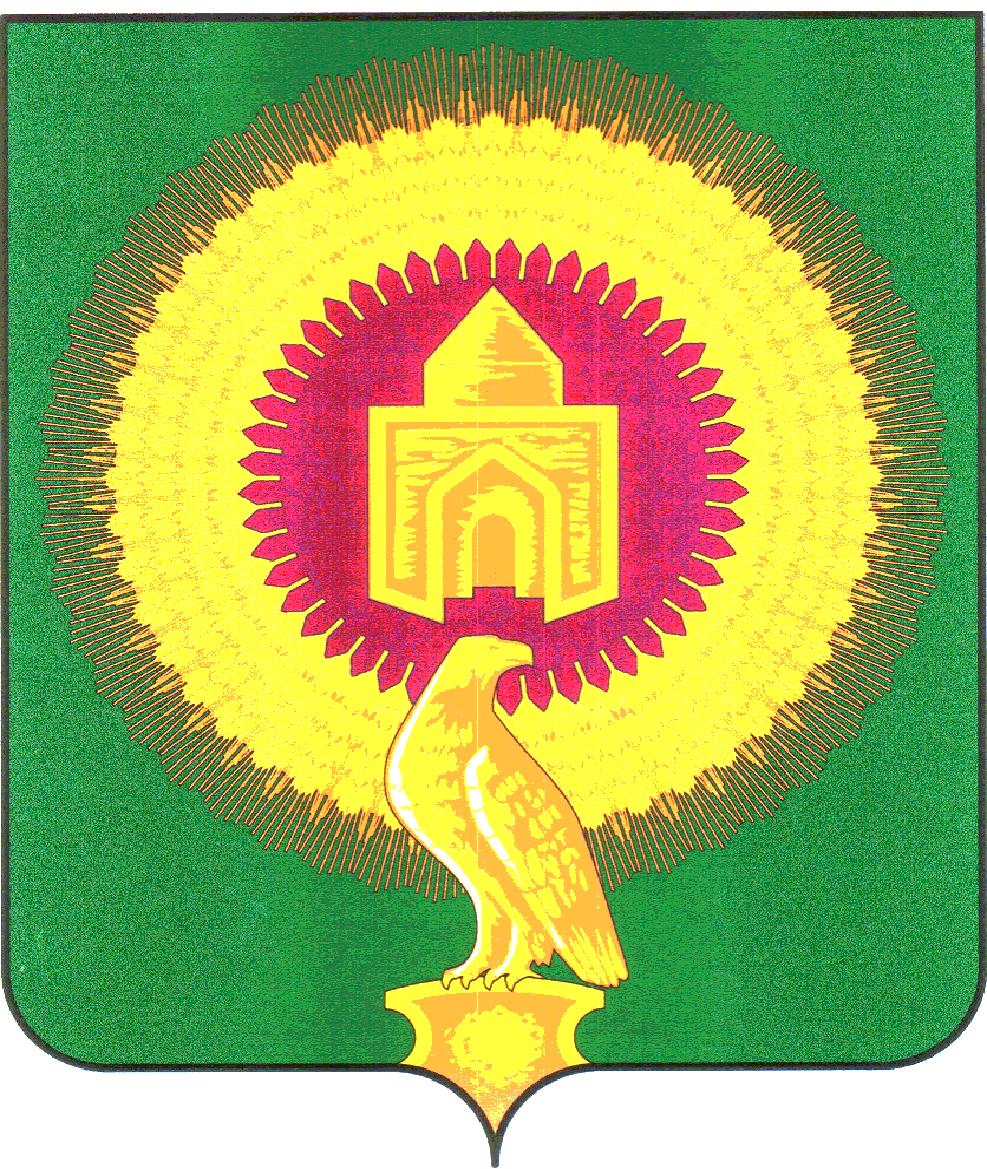 АдминистрацияКазановского сельского поселенияВарненского  муниципального  района Челябинской областиПОСТАНОВЛЕНИЕ от 01.12.2022г.                               № 59Об утверждении программы профилактики рисков причинения вреда (ущерба) охраняемым законом ценностям по муниципальному жилищному контролю на территории Казановского сельского поселения Варненского муниципального района Челябинской области на 2023 годВ соответствии со статьей 44 Федерального закона от 31.07.2020 № 248-ФЗ «О государственном контроле (надзоре) и муниципальном контроле в Российской Федерации», статьей 17.1 Федерального закона от 06.10.2003 № 131-ФЗ «Об общих принципах организации местного самоуправления в Российской Федерации», постановлением Правительства Российской Федерации от 25.06.2021 № 990 «Об утверждении Правил разработки и утверждения контрольными (надзорными) органами программы профилактики рисков причинения вреда (ущерба) охраняемым законом ценностям», администрация Казановского сельского поселенияПОСТАНОВЛЯЕТ:Утвердить программу профилактики рисков причинения вреда (ущерба) охраняемым законом ценностям по муниципальному жилищному контролю на территории Лейпцигского сельского поселения на 2023 год (прилагается).2. Разместить настоящее постановление на официальном сайте администрации Лейпцигского сельского поселения3. Настоящее постановление вступает в силу со дня его подписания.  Глава Казановского  сельского поселения:                                                                   Коломыцева Т.Н.Приложение к постановлению администрацииКазановского сельского поселенияот 01.12.2021г. № 59ПРОГРАММАпрофилактики рисков причинения вреда (ущерба) охраняемым законом ценностям по муниципальному жилищному контролю на территории Казановского сельского поселения Варненского муниципального района челябинской области на 2023 год Настоящая программа разработана в соответствии со статьей 44 Федерального закона от 31 июля 2021 г. № 248-ФЗ «О государственном контроле (надзоре) и муниципальном контроле в Российской Федерации», постановлением Правительства Российской Федерации от 25 июня 2021 г.    № 990 «Об утверждении Правил разработки и утверждения контрольными (надзорными) органами программы профилактики рисков причинения вреда (ущерба) охраняемым законом ценностям» и предусматривает комплекс мероприятий по профилактике рисков причинения вреда (ущерба) охраняемым законом ценностям при осуществлении муниципального жилищного контроля.ПАСПОРТ ПРОГРАММЫРаздел I. Анализ текущего состояния осуществления вида контроля, описание текущего уровня развития профилактической деятельности контрольного (надзорного) органа, характеристика проблем, на решение которых направлена программа профилактики рисков причинения вредаНастоящая программа разработана в соответствии со статьей 44 Федерального закона от 31 июля 2020 г. N 248-ФЗ " О государственном контроле (надзоре) и муниципальном контроле в Российской Федерации", постановлением Правительства Российской Федерации от 25 июня 2021 г. N 990 "Об утверждении Правил разработки и утверждения контрольными (надзорными) органами программы профилактики рисков причинения вреда (ущерба) охраняемым законом ценностям" и предусматривает комплекс мероприятий по профилактике рисков причинения вреда (ущерба) охраняемым законом ценностям при осуществлении муниципального жилищного контроля на территории Казановского сельского поселения.Профилактика рисков причинения вреда (ущерба) охраняемым законом ценностям проводится в рамках осуществления муниципального жилищного контроля.Субъектами муниципального жилищного контроля являются юридические лица, индивидуальные предприниматели, граждане, на территории Казановского сельского поселения.Срок реализации программы - 2023 год.Раздел 2. Цели и задачи реализации программы профилактикиОсновными целями Программы профилактики являются:1) стимулирование добросовестного соблюдения обязательных требований всеми контролируемыми лицами;2) устранение условий, причин и факторов, способных привести к нарушениям обязательных требований и (или) причинению вреда (ущерба) охраняемым законом ценностям;3) создание условий для доведения обязательных требований до контролируемых лиц, повышение информированности о способах их соблюдения.Проведение профилактических мероприятий направлено на решение следующих задач:Снижение рисков причинения вреда (ущерба) охраняемым законом ценностям;Внедрение способов профилактики, установленных Положением о муниципальном жилищном контроле; Повышение прозрачности деятельности контрольного органа;  Уменьшение административной нагрузки на контролируемых лиц;  Повышение уровня правовой грамотности контролируемых лиц; Раздел 3. Перечень профилактических мероприятий, сроки                                                      (периодичность) их проведенияРаздел 4. Показатели результативности и эффективности программы профилактикиДля оценки эффективности и результативности программы профилактики используются следующие оценки показателей:По окончании года контрольный орган подводит итоги реализации программы профилактики, размещая отчёт на сайте контрольного органа не позднее 01 февраля года, следующего за отчетным годом.Наименование программы Программа профилактики рисков причинения вреда (ущерба)  охраняемым законом ценностям по муниципальному жилищному контролю на территории Казановского сельского поселения на 2023 год (далее – Программа профилактики).Правовые основания разработки программы Федеральный закон от 31.07.2020 №248-ФЗ «О государственном контроле (надзоре) и муниципальном контроле в Российской Федерации» (далее – Федеральный закон №248-ФЗ);Постановление Правительства РФ от 25.06.2021 № 990 «Об утверждении Правил разработки и утверждения контрольными (надзорными) органами программы профилактики рисков причинения вреда (ущерба) охраняемым законом ценностям».Разработчик программы Управление по муниципальному имуществу, земельным отношениям и развитию сельского хозяйства администрации Казановского сельского поселенияСроки и этапы реализации программы 2023 годИсточники финансирования Бюджет муниципального образования.Ожидаемые конечные результаты реализации программы Устранение условий, причин и факторов, способных привести к нарушениям обязательных требований и (или) причинению вреда (ущерба) охраняемым законом ценностям№ п/пНаименование и форма проведения мероприятияСрок исполненияСтруктурное подразделение, и (или) должностные лица контрольного органа, ответственные за их реализациюСпособ реализации1.Поддержание в актуальном состоянии перечня нормативных правовых актов или их отдельных частей, содержащих обязательные требования, соблюдение которых оценивается при проведении мероприятий по контролю при осуществлении муниципального жилищного контроляпостоянно Администрация Казановского сельского поселенияпосредством размещения информации в разделе «муниципальные услуги» на официальном сайте Администрации Казановского сельского поселения2. Поддержание в актуальном состоянии размещенных на официальном сайте администрации Казановского сельского поселения в сети интернет текстов нормативных правовых актов или их отдельных частей, содержащих обязательные требования, соблюдения которых оцениваются при проведении мероприятий по контролю при осуществлении муниципального жилищного контроляпостоянноАдминистрация Казановского сельского поселенияпосредством размещения информации в разделе «муниципальные услуги» на официальном сайте Администрации Казановского сельского поселения3.Поддержание в актуальном состоянии размещенного на официальном сайте администрации Казановского сельского поселения в сети интернет Положения о муниципальном жилищном контроле на территории Казановского сельского поселенияпостоянноАдминистрация Казановского сельского поселенияпосредством размещения информации в разделе «муниципальные услуги» на официальном сайте Администрации Казановского сельского поселения4.Информирование подконтрольных субъектов о планируемых и проведенных проверках путем размещения информации в Федеральной государственной системе "Единый реестр контрольных (надзорных) мероприятий"В течение года (по мере необходимости)Администрация Казановского сельского поселенияпосредством размещения информации в разделе «муниципальные услуги» на официальном сайте контрольного органа5.Организация и проведение специальных профилактических мероприятий, направленных на предупреждение причинения вреда, возникновение чрезвычайных ситуаций природного и техногенного характера, проведение которых предусмотрено порядками организации и осуществления муниципального контроляВ течение года (по мере необходимости)Администрация Казановского сельского поселенияпосредством размещения информации в разделе «муниципальные услуги» на официальном сайте контрольного органа6Объявление предостережения о недопустимости нарушения обязательных требований жилищного законодательства в соответствии со ст. 49 Федерального закона от 31 июля 2020 г. N 248-ФЗ "О государственном контроле (надзоре) и муниципальном контроле в Российской Федерации"В течение года (по мере необходимости)Администрация Казановского сельского поселенияпосредством размещения информации в разделе «муниципальные услуги» на официальном сайте контрольного органа7.Консультирование контролирующих лиц и их представителей осуществляется в виде устных разъяснений по телефону, на личном приеме либо в ходе проведения профилактического мероприятия, контрольного (надзорного) мероприятия по вопросам, связанным с организацией и осуществлением муниципального контроля:1) Порядка проведения контрольных мероприятий;2) Периодичности проведения контрольных мероприятий;3) Порядка принятия решений по итогам контрольных мероприятий;4) Порядка обжалования решений Контрольного органа.В течение года (по мере необходимости)Администрация Казановского сельского поселенияпосредством размещения информации в разделе «муниципальные услуги» на официальном сайте контрольного органа8.Профилактический визитВ течение года (по мере необходимости).Администрация Казановского сельского поселенияпосредством размещения информации в разделе «муниципальные услуги» на официальном сайте контрольного органа9.Обобщение правоприменительной практики организации и проведения муниципального жилищного контроля. Размещение Доклада с результатами обобщения правоприменительной практики на официальном сайте администрации Казановского сельского поселения30 января 2023г.Администрация Казановского сельского поселенияпосредством размещения информации в разделе «муниципальные услуги» на официальном сайте контрольного органа№ п/пНаименование показателяВеличина1.Полнота информации, размещенной на официальном сайте контрольного органа в сети «Интернет» в соответствии с частью 3 статьи 46 Федерального закона от 31 июля 2021 г. № 248-ФЗ «О государственном контроле (надзоре) и муниципальном контроле в Российской Федерации»100 %2.Удовлетворенность контролируемых лиц и их представителями консультированием контрольного (надзорного) органа100 % от числа обратившихся3.Количество проведенных профилактических мероприятий100% от запланированныхзначение показателяотклонение 0-20%отклонение больше 21-50%отклонение больше 50 %оценкавысокая эффективностьудовлетворительная эффективностьнизкая эффективность